บันทึกข้อความ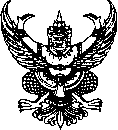 ส่วนราชการ   สำนักงานจัดรูปที่ดินและจัดระบบน้ำเพื่อเกษตรกรรมที่               โทร.                 ที่   	วันที่             เรื่อง   ขออนุมัติให้แต่งตั้งข้าราชการรักษาการในตำแหน่งผู้อำนวยการสำนักงานจัดรูปที่ดินและจัดระบบน้ำเพื่อเกษตรกรรมที่       .เรียน   ผส.จด. ผ่าน ฝบท.จด.ตามหนังสือ                                                ที่                     ลงวันที่                .แจ้งให้ (นาย/นาง/นางสาว)                                    ตำแหน่ง ผู้อำนวยการสำนักงานงานจัดรูปที่ดินและจัดระบบน้ำเพื่อเกษตรกรรมที่      เข้ารับการฝึกอบรมหลักสูตร.                                                                . 
ระหว่างวันที่                             ณ                                    .                                                                               นั้นเพื่อให้การปฏิบัติงานของสำนักงานจัดรูปที่ดินและจัดระบบน้ำเพื่อเกษตรกรรมที่           .   สำนักงานจัดรูปที่ดินกลาง มีความคล่องตัวและมีประสิทธิภาพ จึงขออนุมัติให้แต่งตั้ง (นาย/นาง/นางสาว)           .                         ตำแหน่ง                                         (ตำแหน่งเลขที่           ). งาน/ฝ่าย                                   สำนักงานจัดรูปที่ดินและจัดระบบน้ำเพื่อเกษตรกรรมที่          รักษาการในตำแหน่ง ผู้อำนวยการสำนักงานจัดรูปที่ดินและจัดระบบน้ำเพื่อเกษตรกรรมที่        สำนักงานจัดรูปที่ดินกลาง ระหว่างวันที่                              . 
อีกตำแหน่งหนึ่ง                                                                                                              จึงเรียนมาเพื่อโปรดพิจารณา(ลงชื่อ)                                  .                       ผจจ.หมายเหตุ : แต่งตั้งข้าราชการที่ดำรงตำแหน่งหัวหน้าฝ่าย หรือเทียบเท่า ซึ่งต่ำกว่าสำนัก/กอง 2 ระดับ   ที่มีความเหมาะสม รักษาการในตำแหน่ง ผจจ. มีระยะเวลาไม่เกิน 30 วันบันทึกข้อความส่วนราชการ   สำนักงานจัดรูปที่ดินและจัดระบบน้ำเพื่อเกษตรกรรมที่               โทร.                 ที่   	วันที่             เรื่อง   ขออนุมัติให้แต่งตั้งข้าราชการรักษาการในตำแหน่งผู้อำนวยการสำนักงานจัดรูปที่ดินและจัดระบบน้ำเพื่อเกษตรกรรมที่       .เรียน   ผส.จด. ผ่าน ฝบท.จด. ด้วย (นาย/นาง/นางสาว)                                                ตำแหน่ง ผู้อำนวยการสำนักงานงานจัดรูปที่ดินและจัดระบบน้ำเพื่อเกษตรกรรมที่      เข้ารับการรักษา.                                              .ระหว่างวันที่.                              ณ                                    .                จึงไม่อาจปฏิบัติราชการได้เพื่อให้การปฏิบัติงานของสำนักงานจัดรูปที่ดินและจัดระบบน้ำเพื่อเกษตรกรรมที่           .   สำนักงานจัดรูปที่ดินกลาง มีความคล่องตัวและมีประสิทธิภาพ จึงขออนุมัติให้แต่งตั้ง (นาย/นาง/นางสาว)           .                         ตำแหน่ง                                         (ตำแหน่งเลขที่           ). งาน/ฝ่าย                                   สำนักงานจัดรูปที่ดินและจัดระบบน้ำเพื่อเกษตรกรรมที่          รักษาการในตำแหน่ง ผู้อำนวยการสำนักงานจัดรูปที่ดินและจัดระบบน้ำเพื่อเกษตรกรรมที่        สำนักงานจัดรูปที่ดินกลาง ระหว่างวันที่                              .      อีกตำแหน่งหนึ่ง                                                                                                                                                                                                                         จึงเรียนมาเพื่อโปรดพิจารณา(ลงชื่อ)                                  .                       ผจจ.หมายเหตุ  - แต่งตั้งข้าราชการที่ดำรงตำแหน่งหัวหน้าฝ่าย หรือเทียบเท่า ซึ่งต่ำกว่าสำนัก/กอง 2 ระดับ    ที่มีความเหมาะสม รักษาการในตำแหน่ง ผจจ. มีระยะเวลาไม่เกิน 30 วัน  - กรุณาแนบสำเนาใบรับรองแพทย์มาด้วย